Backpack Label7th-8thAttach this label to     the backpack.Place purchased items from the shopping list in           the backpack. Please list any missing items or comments in box below.Cut along the dotted line and put this side of the                   page on the backpack to ensure it gets sorted into          the correct age group.Thank you for contributing to CrossNet Ministries’      Backpack Giveaway!Your Name: _________________________________________Your Email: _________________________________________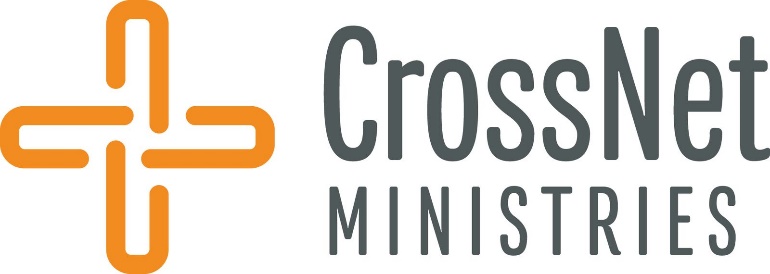 Grades 7 to 8SCHOOL SUPPLY *Backpack (Large/Sturdy)College Ruled Loose-Leaf PaperSingle Subject Spiral Notebooks (2)3” 3-Ring Binders1” 3-Ring Binders2-Pocket Folders (2)Pencil Bag / CaseMechanical Pencils (0.7mm or above) (4)Pens (4)Large Eraser (2)Box of Colored PencilsHighlightersBox of Fine Line MarkersSingle Wrapped Post-It NotesSmall Tissue Packet (1)*Note: Backpacks should be a study backpack with side water bottle pockets. Students carry laptops in these grades. Backpacks can be dropped off during                   BACKPACK SORT WEEK August 1-4, 2022